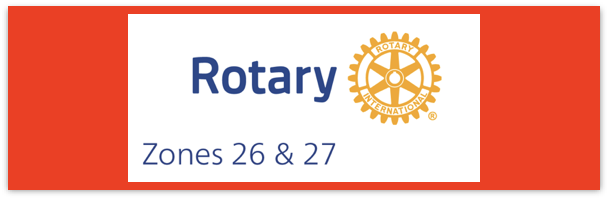 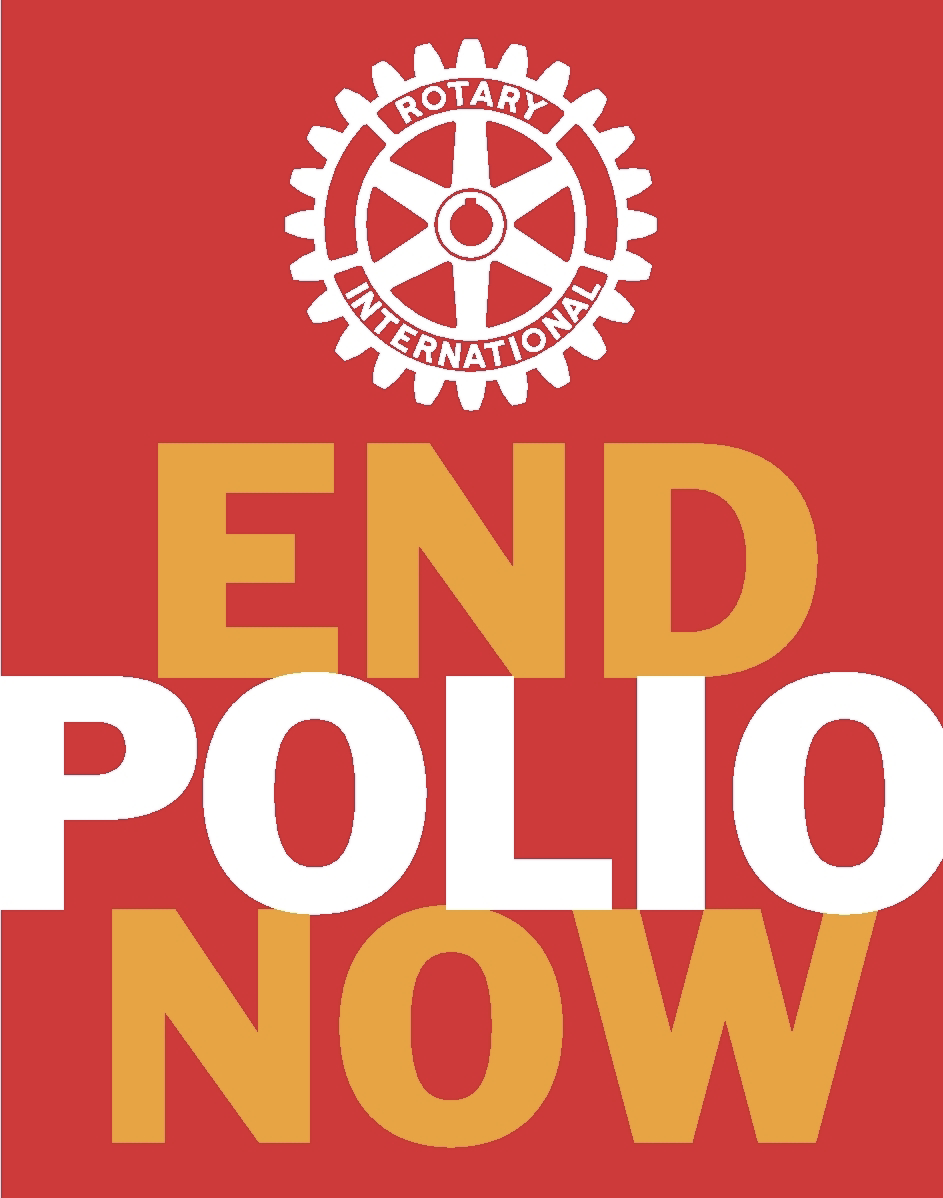 Join us on the “last mile” to end polio!!End Polio Now Coordinators/Leaders: Mike Crosby & Marny Eulberg    mikePolioPlus@outlook.com  and marnyeul@me.com Almost weekly polio update………..   		                     February 9, 2024Note: no new cases have YET been reported from 2024, BUT this week there were 30 positive environmental samples reported from Pakistan (28 of which were collected in 2024 and came from 4 different districts!)  Wild Poliovirus Cases reported this week:  None  Most recent wild poliovirus cases: Afghanistan: 09/04/23     Pakistan: 10/24/23*some cases with onset of paralysis in 2023 still likely to be confirmed and reported.Polioviruses reported from other sources (environmental) this week    In { }= year-to-date totals for 2023.        Wild poliovirus=   30;  {187}        cVDPV (variant) Types 1,2,3=  14;  {386}       Variant poliovirus caused 4 cases of polio paralysis reported this week in 2 countries-- so far, all cases are from 2023. {1 in Chad and 3 in Nigeria)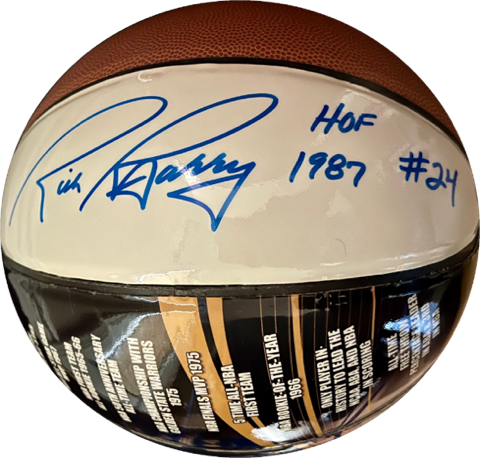 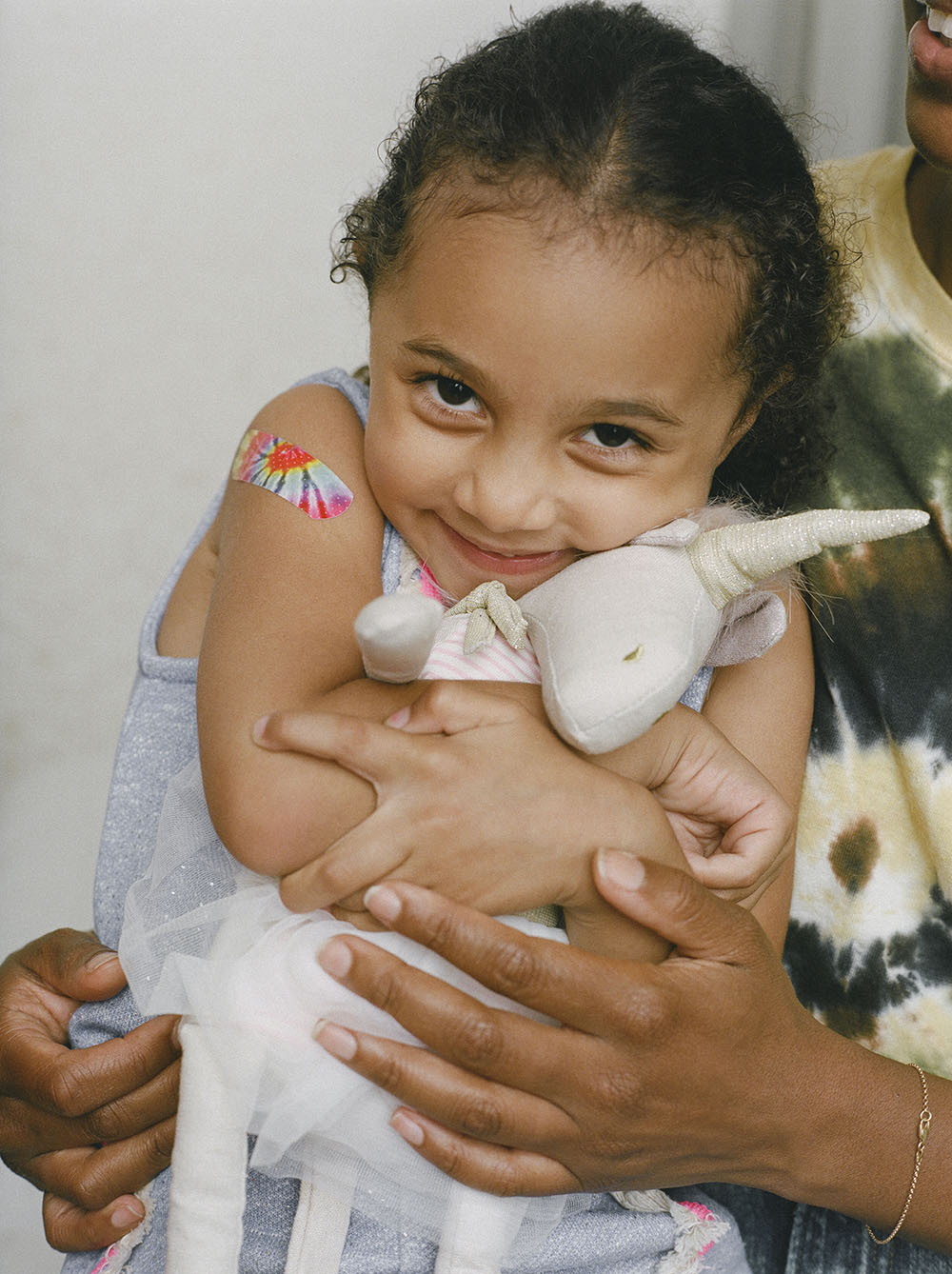 World Immunization Week, celebrated in the last week of April, aims to highlight the collective action needed to protect people from vaccine-preventable diseases. The goal of World Immunization Week is for more children, adults – and their communities – to be protected from vaccine-preventable diseases, allowing them to live happier, healthier lives.  Promotional materials will be available soon. Google “World Immunization Week 2024”.Note: This update is going out to those on Bob Roger’s previous list and all Zones 2627 DGs and DPPCs. Let me know if you no longer wish to receive these updates or if you have others that should be added.   Email me: marnyeul@me.com For those of you that send out copies or use this newsletter as a template for sending info to your Polio Warriors, I have added attachments in common formats to this email message.Human cases confirmedAs of 2/6/24TotalTotalTotalTotal20242023*202220212020WPV (Wild Poliovirus)      012 30  6 140WPV--Afghanistan      06  2  4  56WPV-Pakistan      0620  1  84WPV- Other countries      00  8  1    0Variant (circulating vaccine derived -cVDPV polioviruses       0495 (703 at same time from 2022)8786991117